Matiy Andriy IhorovichExperience:Documents and further information:3rd class engineer CertificatePosition applied for: Motorman 1st classAdditional position applied for: 4th EngineerDate of birth: 22.06.1989 (age: 28)Citizenship: UkraineResidence permit in Ukraine: NoCountry of residence: UkraineCity of residence: KerchContact Tel. No: +38 (065) 616-21-15 / +38 (099) 904-72-67E-Mail: andriyim89@gmail.comSkype: ---U.S. visa: NoE.U. visa: Yes. Expiration date 06.12.2017Ukrainian biometric international passport: Not specifiedDate available from: 02.10.2017English knowledge: GoodMinimum salary: 1800 $ per month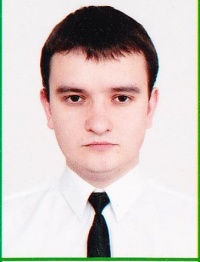 PositionFrom / ToVessel nameVessel typeDWTMEBHPFlagShipownerCrewingEngine Cadet03.12.2012-29.05.2013Hohe BankMulti-Purpose Vessel3200MAK 6M25750GibraltarBriese Shiffahrt&mdash;Engine Cadet01.07.2011-20.09.2011Ribak KerchiFishing Vessel225UkrainePearl of the sea&mdash;Engine Cadet09.04.2010-25.05.2010PrimoretsPilot Boat600UkraineKerch trade sea port&mdash;Engine Cadet26.12.2008-26.01.2009BrizTug Boatrussian diesel470UkraineKerch trade sea port&mdash;Engine Cadet27.10.2008-26.11.2008BrizTug Boatrussian diesel470UkraineKerch trade sea port&mdash;Engine Cadet00.00.0000-00.00.0000Hohe bankMulti-Purpose Vessel-&mdash;Wiper00.00.0000-00.00.0000Durban starRefrigerator-&mdash;Wiper00.00.0000-00.00.0000VeronaRo-Ro-&mdash;Motorman 1st class00.00.0000-00.00.0000VeronaRo-Ro-&mdash;Motorman 1st class00.00.0000-00.00.0000veronaRo-Ro-&mdash;